Надо видеть себя в детях, чтобы помочь им стать взрослыми…Надо принимать их как повторение своего детства, чтобы совершенствоваться самому…Надо, наконец, жить жизнью детей, чтобы быть гуманным педагогом.Ш. А. Амонашвили       Школа – самая удивительная страна, где каждый день не похож на предыдущий, где каждый миг – это поиск чего-то нового, интересного, где нет времени скучать и ссориться. Где все время надо спешить, спешить стать интересным для окружающих тебя людей, оставаться увлеченным всегда, дарить всем свои знания. Поэтому в этой стране уживаются только самые стойкие и терпеливые, самые мужественные и искренние, самые ответственные и добрые, самые интересные и самые удивительные люди. И называют их педагогами. Учитель-воспитатель-педагог… Эти слова по-разному пишутся и произносятся, но все они связаны с одним словом, обозначающим действие человека, — глаголом «воспитывать».        Сегодня я с уверенностью могу сказать, что  основой воспитания  является не только великий ум, но и большое, любящее сердце. Чтобы  быть хорошим классным руководителем, нужно верить в того, кого воспитываешь, любить тех, кого воспитываешь. Я верю, что каждый ребёнок талантлив!  Педагогу надо только помочь ему раскрыть себя, показать все свои возможности. И я всегда ставлю перед собой цель: увидеть, разглядеть, не пропустить в ребенке все лучшее, что в нем есть, и дать импульс к  самосовершенствованию.
           Быть классным руководителем – не самое простое дело. Необходимо  обладать умением из таких разных ребят создавать единый  сплочённый коллектив,   увидеть в каждом ученике личность.  Суметь прожить с ними добрую и запомнившуюся навсегда школьную жизнь. Детей надо видеть, понимать, принимать такими, какие они есть, чтобы помочь им создать условия для саморазвивающейся личности. И цель одна: чтоб детям дать добро,Частичку сердца, да уменье жить.Чтоб вышли в люди, не упав «на дно»,
За что смогли бы нас благодарить. 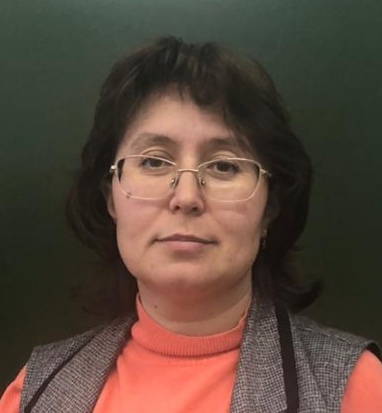 Резюме участника муниципального этапа республиканского конкурсана лучшего классного руководителя«Самый  классный  классный - 2024»Ф.И.О. классного руководителя: Ефремова Наталия ВладимировнаДата рождения: 25.02.1980 г.Место работы: МБОУ «Янтиковская средняя общеобразовательная школа имени Героя Советского Союза П.Х.Бухтулова» Янтиковского муниципального округа  Чувашской Республики Учебный предмет: учитель английского языкаСтаж работы в качестве классного руководителя: 12 лет Квалификационная категория: первая Образование: Чувашский государственный педагогический университет имени И.Я.Яковлева, 2002 г.